ESCOLA: C.E.M.E RECANTO DA CRIANÇA PROFESSORA REGENTE: DENISE COSTA LECHINESKITURMA: 1° ANO  TURNO: VESPERTINOSEMANA: 06 Á 10 DE JULHO DE 2020.ATIVIDADES REMOTASATIVIDADES NÃO PRESENCIAISSEGUNDA-FEIRA:PORTUGUÊS: HOJE IREMOS FAZER UMA GRANDE LISTA DE PALAVRAS. VOCÊS IRÃO OBSERVAR TUDO O QUE TEM AO SEU REDOR, E DEPOIS ESCREVER TUDO QUE VIU EM FORMA DE LISTA... SUA LISTA PRECISA TER NO MÍNIMO 25 PALAVRAS!OBS: ESTUDAR A TABELA DAS SÍLABAS SIMPLES TODOS OS DIAS. CIÊNCIAS: OS CINCO SENTIDOS ESTÃO RELACIONADOS COM A PERCEPÇÃO DO MEIO INTERNO E EXTERNO DO NOSSO CORPO, SÃO ELES: OLFATO, PALADAR, VISÃO, ADIÇÃO E TATO. NA ATIVIDADE DE HOJE DE CIÊNCIAS, IREMOS DESENHAR OS ÓRGÃOS DOS NOSSOS CINCO SENTIDOS. 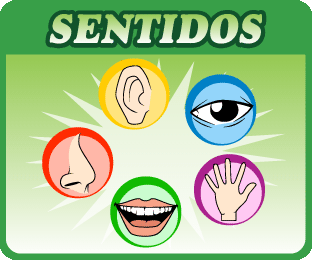 TERÇA-FEIRA:MATEMÁTICA: IREMOS TRABALHAR SUBTRAÇÃO A FAMOSA (CONTINHA DE MENOS). OS PAIS AJUDAM MONTANDO OS CÁLCULOS EM UMA FOLHA, E EM SEGUIDA OS ALUNOS RESOLVEM ESSES CÁLCULOS DE SUBTRAÇÃO. 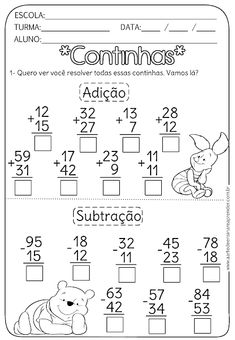 QUARTA-FEIRA:HISTÓRIA:  NA AULA PASSADA CADA ALUNO CONSTRUIU A SUA ÁRVORE GENEALÓGICA. E FICOU SABENDO MAIS SOBRE SUAS ORIGENS... NA AULA DE HOJE VOCÊS DEVEM SE SENTAR COM OS PAIS, E PEDIR PARA ELES CONTAREM HISTÓRIAS QUE LEMBRAM DE SEUS AVÓS, BISAVÓS E TATARAVÓS. ESSA HISTÓRIA VOCÊS IRÃO ESCREVE-LA EM UMA FOLHA E FAZER UM DESENHO SOBRE ELA. QUINTA-FEIRAGEOGRAFIA:  IREMOS MONTAR A PARTE INTERNA DO NOSSO QUARTO, PARA ISSO UTILIZAREMOS MATÉRIAS RECICLÁVEIS, COMO PAPELÃO, CAIXINHAS DE REMÉDIO, DE FOSFORO, RETALHOS DE TECIDO, PALITOS... O QUE SUA CRIATIVIDADE PERMITIR. O OBJETIVO É REPRESENTAR A PARTE INTERNO DO SEU QUARTO COM TODOS OS MÓVEIS FEITOS DE MATÉRIAS RECICLÁVEIS! 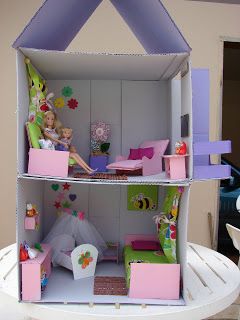                                      EXEMPLO:EXEMPLO: GELADEIRA;FOGÃO;MESA;CAMA;CHUVEIRO;VASSOURA...